METRO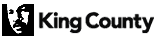 Rail Operator Service and Facilities ReportWhen completed, please turn in to the Base WindowOperator (First/Last Name)_______________________________________I.D.#__________    Date___/___/___Train #_________		LRV #__________  Regular Operator    Board or Vacation Relief Operator 	Response Requested   Yes   No-----------------------------------------------------------------------------------------------------------------------------------------ROW1)   Record the exact location       City__________________________________________      Main Line Section ______________________________        (Seatac, Beacon Hill, DSTT, MLK, YE)      Mile Marker______________      Direction of Travel:  NB  SBPlease label the map to the right with streets names and mile marker Track section. Use the following symbols to show where the problem is.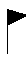 2) Action(s) RequestedTrain Post:               Down            Missing            Leaning                              Graffitti:                   Sign               Shelter             Mural                                       Fence                                          Tiles                                   OCS Poles                              Platform                                  ROW Equipment                       Windows                                   Signal Box                              RailingTree/Bushes:               Needs Trimming            Needs Removal          OtherADA Improvements Needed:           Passenger Loading Area            Walkway/Sidewalk Improvements Needed                                                                 OtherExplain Problem:__________________________________________________________________________________________________________________________________________________________________________________Station  Related ProblemsMaintenance Problems:         Litter           Platform Window Broken           Damaged          OtherLocation (Required): Please complete Section A1 ( record the exact location and label the map)Explain Problem:___________________________________________________________________________________________________________________________________________________________________________________Customer Information Related ProblemsSchedule Holder/Schedule:          Down or Missing            Glass Broken           Schedule Incorrect                                                               Schedule Missing           Orca Readers          TVM Not WorkingInformation Sign/Kiosk:                Down or Missing            Glass Broken           Schedule Incorrect                                                              Schedule Missing           Orca Readers          TVM Not WorkingPlatform(Required): Please complete  Section A1  (record the exact location and label the map)Explain Problem:___________________________________________________________________________________________________________________________________________________________________________________Service Related Problems      In Service Routing (streets on which route operates in revenue service      Frequency of Service (Service Headway)      Neighborhood or area coverageAffected Time Period:  All   AM Peak  Midday   PM Peak   Evening or Night  Saturday  Sunday       Customer comments and feedback         Other (useful for service planners to hear)Explain Problem:___________________________________________________________________________________________________________________________________________________________________________________Section Response to Problems (For Office Use Only)        Item A-Bus Zone        Item B –Bus Shelter        Item C – Customer Info.        Item D – Scheduling        Item E – ServiceName:___________________________________ Section:________________________ Date:____/____/____